  Community Covenant Church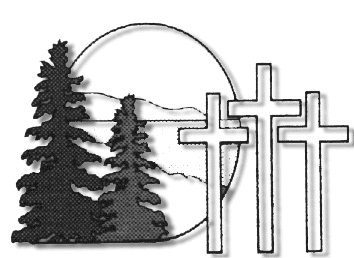 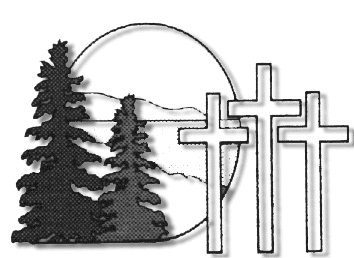 